                        GUÍA DE APRENDIZAJE  DE  MÚSICA  OCTAVO BASICONombre: _____________________________________Curso:_________Fecha:___________Unidad:  1            Escuchando, cantando y tocandoEje: Interpretar y crear OBJETIVO: OA3        Cantar y tocar repertorio relacionado con la música escuchada, desarrollando habilidades tales como comprensión rítmica, melódica, conciencia de textura y estilo, expresividad, rigurosidad, fluidez de fraseo y dinámica, entre otras.INDICADOR:  Cantan/tocan música aplicando rasgos estilísticos simple.Recuerda los estilos musicales antes vistos como música popular, étnica, docta y folclórica.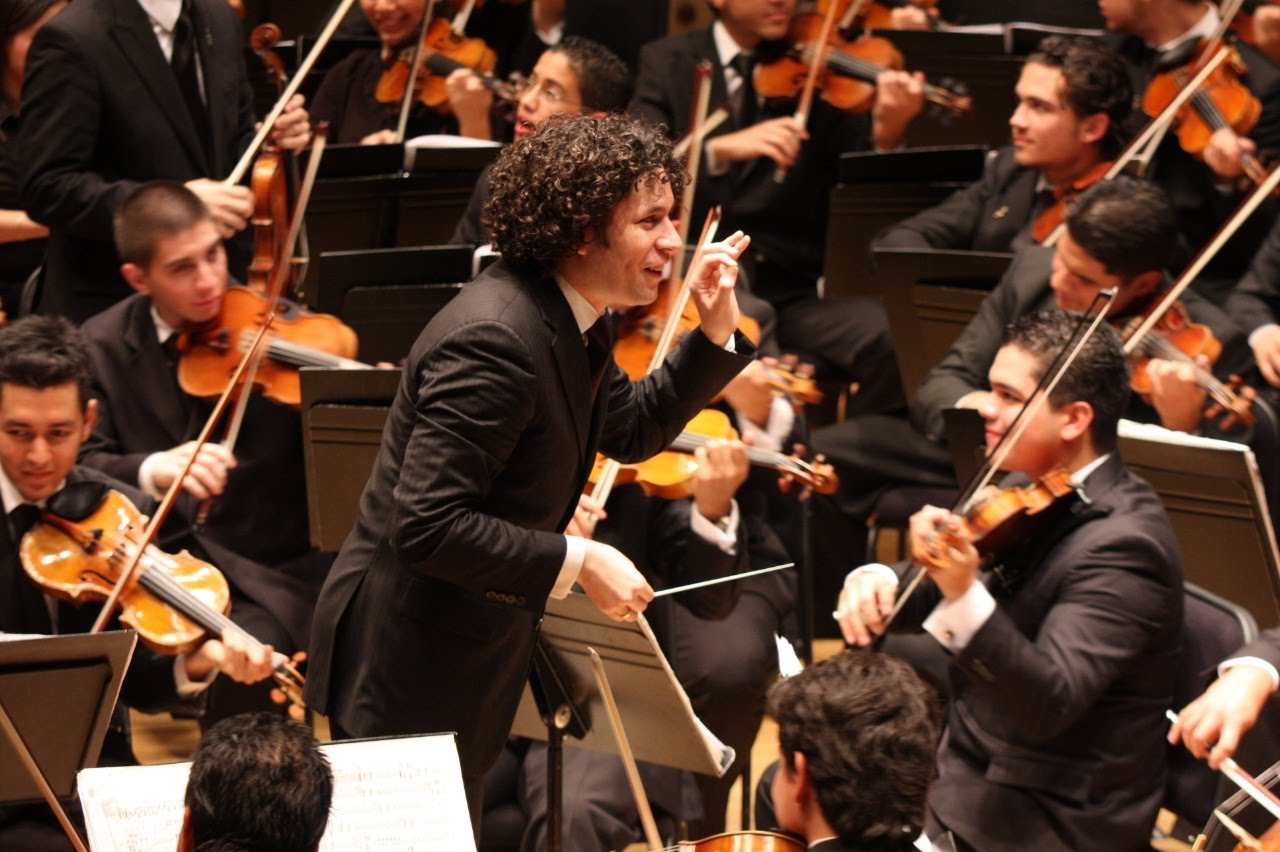 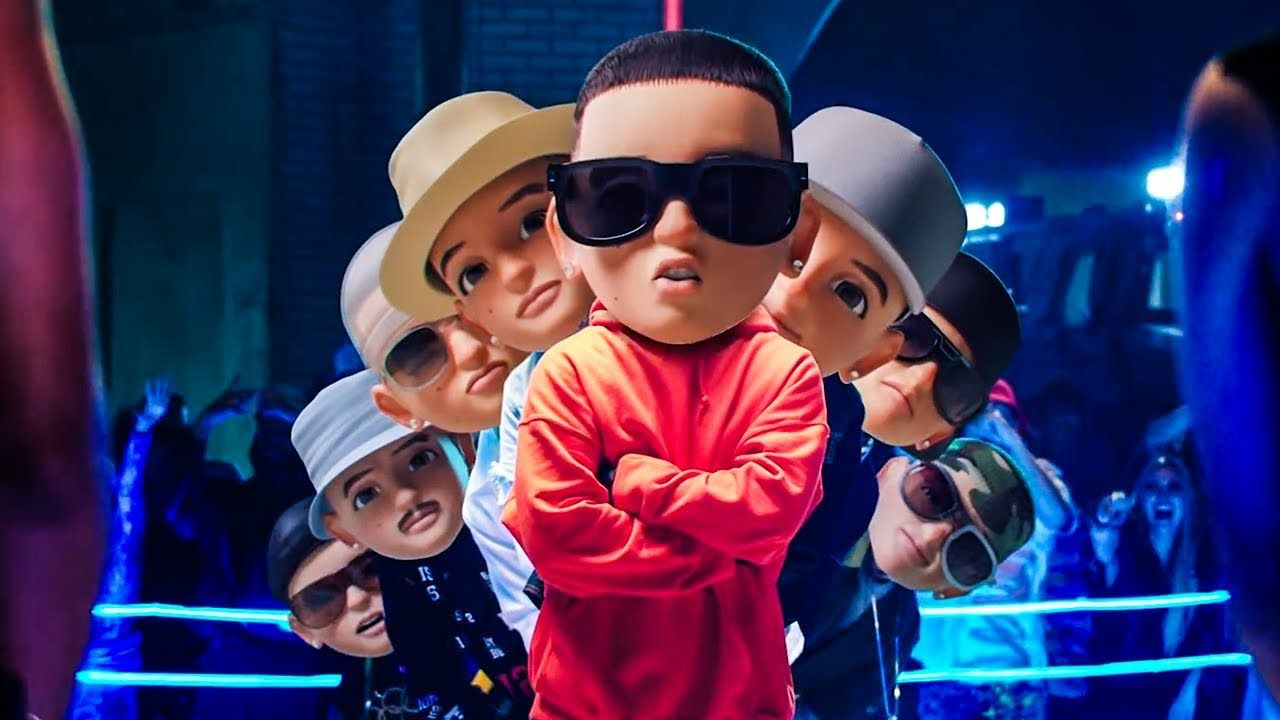 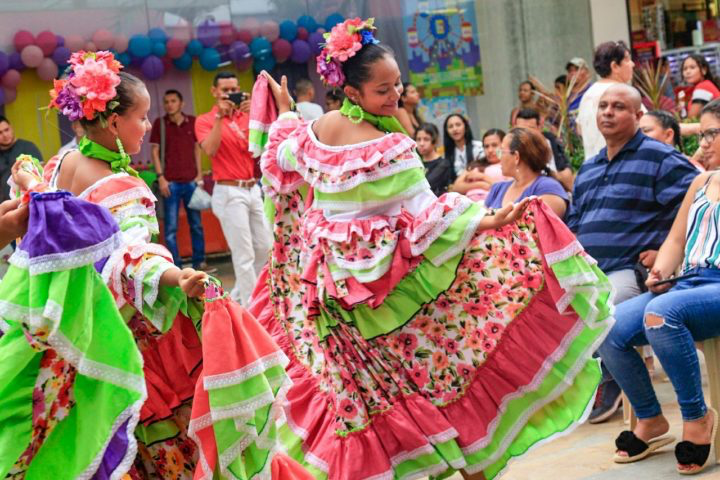 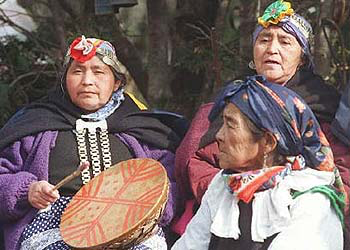 La finalidad de esta es guía es poder potenciar las aptitudes musicales como: cantar tocar instrumentos musicales , para hacer diferentes tipos de música.Ejercitación _Busca una canción del estilo musical que a ti te guste._ Interprétala por medio de percusión rítmica, tocar algún instrumento  musical, cantar o bailar a ritmo de la canción. Tú eliges la que a ti te acomode. _Graba en un audio o video la canción interpretada por ti y envía al correo del profesor de música  richard.munoz@daemtalk.clMetacognición o auto evaluación. Encierra en un círculo la alternativa correcta.1_ ¿ Logré realizar la actividad ?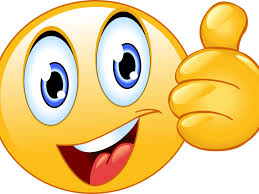 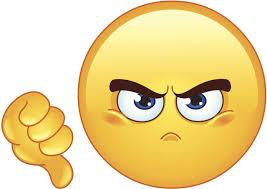 2 _ ¿Me resultó fácil elegir artista o grupo de mi gusto.?3_ ¿Disfruté el momento cuando realizaba la actividad.?4_ ¿Qué fue lo que más me dificulto hacer en la actividad ?A)  BUSCAR UNA CANCION  B)   TOCAR     C) CANTAR     D)  GRABAR E) NINGUNA DE LAS ANTERIORES.